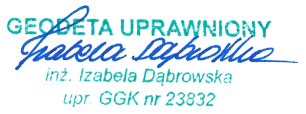 POUCZENIEZawiadomieni właściciele (władający) gruntami proszeni są o przybycie w oznaczonym terminie 
z wszelkimi dokumentami, jakie mogą być potrzebne przy wyznaczaniu punktów granicznych ich gruntów oraz dokumentami tożsamości.W imieniu osób nieobecnych mogą występować odpowiednio upoważnieni pełnomocnicy.W przypadku współwłasności, współużytkowania wieczystego, małżeńskiej wspólności ustawowej – uczestnikami postępowania są wszystkie strony.Zgodnie z art. 39 ust. 3 oraz art. 32 ust. 3 ustawy z dnia 17 maja 1989 r. Prawo geodezyjne i kartograficzne (t.j. Dz. U. z 2023 r. poz. 1752 ze zm.) oraz § 32 ust. 5 Rozporządzenia Ministra Rozwoju, Pracy i Technologii z dnia 27 lipca 2021 r. w sprawie ewidencji gruntów i budynków (Dz. U. z 2024 r. poz. 219)  nieusprawiedliwione niestawiennictwo stron nie wstrzymuje czynności geodety.STUDIO GEODEZYJNEKarol Maroszek05-600 Grójec, ul. Lewiczyńska 12/42NIP: 797-184-07-52  REGON: 142841407TEL: 605-251-219ZAWIADOMIENIEo czynnościach wyznaczenia punktów granicznych ujawnionych uprzednio w ewidencji gruntów i budynków / 
o czynnościach ustalenia przebiegu granic działek ewidencyjnychDziałając na podstawie art. 39 ust. 3 ustawy z dnia 17 maja 1989 r. Prawo geodezyjne
i kartograficzne (t.j. Dz. U. z 2023 r. 1752 ze zm.) / § 32 Rozporządzenia Ministra Rozwoju, Pracy i Technologii z dnia 27 lipca 2021 r. w sprawie ewidencji gruntów i budynków (Dz. U. z 2024 r. poz. 219) zawiadamiam, że w dniu 31.05.2024 r. o godzinie 9:00 w miejscowości Drwalew, gm. Chynów zostaną przeprowadzone czynności wyznaczenia punktów granicznych ujawnionych uprzednio w ewidencji gruntów i budynków / czynności ustalenia przebiegu granic działki ewidencyjnej nr 10.W związku z powyższym zapraszam do wzięcia udziału w opisanych czynnościach.......................................ZAWIADOMIENIEo czynnościach wyznaczenia punktów granicznych ujawnionych uprzednio w ewidencji gruntów i budynków / 
o czynnościach ustalenia przebiegu granic działek ewidencyjnychDziałając na podstawie art. 39 ust. 3 ustawy z dnia 17 maja 1989 r. Prawo geodezyjne
i kartograficzne (t.j. Dz. U. z 2023 r. 1752 ze zm.) / § 32 Rozporządzenia Ministra Rozwoju, Pracy i Technologii z dnia 27 lipca 2021 r. w sprawie ewidencji gruntów i budynków (Dz. U. z 2024 r. poz. 219) zawiadamiam, że w dniu 31.05.2024 r. o godzinie 9:00 w miejscowości Drwalew, gm. Chynów zostaną przeprowadzone czynności wyznaczenia punktów granicznych ujawnionych uprzednio w ewidencji gruntów i budynków / czynności ustalenia przebiegu granic działki ewidencyjnej nr 10.W związku z powyższym zapraszam do wzięcia udziału w opisanych czynnościach.......................................ZAWIADOMIENIEo czynnościach wyznaczenia punktów granicznych ujawnionych uprzednio w ewidencji gruntów i budynków / 
o czynnościach ustalenia przebiegu granic działek ewidencyjnychDziałając na podstawie art. 39 ust. 3 ustawy z dnia 17 maja 1989 r. Prawo geodezyjne
i kartograficzne (t.j. Dz. U. z 2023 r. 1752 ze zm.) / § 32 Rozporządzenia Ministra Rozwoju, Pracy i Technologii z dnia 27 lipca 2021 r. w sprawie ewidencji gruntów i budynków (Dz. U. z 2024 r. poz. 219) zawiadamiam, że w dniu 31.05.2024 r. o godzinie 9:00 w miejscowości Drwalew, gm. Chynów zostaną przeprowadzone czynności wyznaczenia punktów granicznych ujawnionych uprzednio w ewidencji gruntów i budynków / czynności ustalenia przebiegu granic działki ewidencyjnej nr 10.W związku z powyższym zapraszam do wzięcia udziału w opisanych czynnościach.......................................